КОМИТЕТ ПО ЗДРАВООХРАНЕНИЮ ПСКОВСКОЙ ОБЛАСТИПРИКАЗот 26 июля 2023 г. N 690ОБ УТВЕРЖДЕНИИ ПОЛОЖЕНИЯ ОБ ОБЩЕСТВЕННОМ СОВЕТЕ ПРИКОМИТЕТЕ ПО ЗДРАВООХРАНЕНИЮ ПСКОВСКОЙ ОБЛАСТИВ соответствии с Федеральным законом от 21.07.2014 N 212-ФЗ "Об основах общественного контроля в Российской Федерации", постановлением Правительства Псковской области от 19.07.2022 N 59 "О порядке создания общественных советов при исполнительных органах Псковской области" приказываю:1. Утвердить Положение об Общественном совете при Комитете по здравоохранению Псковской области.2. Признать утратившими силу:приказ Комитета по здравоохранению Псковской области от 22.06.2020 N 425 "Об Общественном совете при Комитете по здравоохранению Псковской области";приказ Комитета по здравоохранению Псковской области от 17.12.2021 N 845 "О внесении изменений в приказ Комитета по здравоохранению Псковской области от 22.06.2020 N 425".3. Настоящий приказ вступает в силу с 19 марта 2024 года.(п. 3 в ред. приказа Комитета по здравоохранению Псковской области от 03.08.2023 N 730)4. Контроль за исполнением настоящего приказа оставляю за собой.Председатель КомитетаМ.В.ГАРАЩЕНКОУтвержденоприказомКомитета по здравоохранениюПсковской областиот 26 июля 2023 г. N 690ПОЛОЖЕНИЕОБ ОБЩЕСТВЕННОМ СОВЕТЕ ПРИ КОМИТЕТЕ ПОЗДРАВООХРАНЕНИЮ ПСКОВСКОЙ ОБЛАСТИ1. ОБЩИЕ ПОЛОЖЕНИЯ1.1. Настоящее Положение определяет компетенцию, порядок формирования и организации деятельности общественного совета при Комитете по здравоохранению Псковской области (далее - общественный совет).1.2. Общественный совет в своей деятельности руководствуется Конституцией Российской Федерации, федеральными законами, указами и распоряжениями Президента Российской Федерации, постановлениями и распоряжениями Правительства Российской Федерации, Уставом Псковской области, законами Псковской области и иными нормативными правовыми актами Российской Федерации и Псковской области, а также настоящим Положением.1.3. Общественный совет является постоянно действующим совещательно-консультативным органом при Комитете по здравоохранению Псковской области (далее - Комитет) и осуществляет свою деятельность на общественных началах и безвозмездной основе.1.4. Решения общественного совета оформляются протоколами, носят рекомендательный характер и подлежат обязательному рассмотрению председателем Комитета.1.5. Организационно-техническое обеспечение деятельности общественного совета осуществляется Комитетом.2. ЗАДАЧИ И ФУНКЦИИ ОБЩЕСТВЕННОГО СОВЕТА2.1. Основными задачами общественного совета являются:1) повышение информированности общественности по основным направлениям деятельности Комитета;2) организация и проведение общественной оценки эффективности деятельности Комитета, исполнения государственных функций;3) изучение и обобщение инициатив, потребностей и интересов граждан, деловых кругов и общественных объединений в установленной сфере деятельности Комитета.2.2. В соответствии с возложенными на общественный совет задачами его основными функциями являются:1) осуществление общественного контроля в порядке и формах, которые предусмотрены Федеральным законом от 21.07.2014 N 212-ФЗ "Об основах общественного контроля в Российской Федерации", другими федеральными законами и иными нормативными правовыми актами Российской Федерации, законами и иными нормативными правовыми актами Псковской области;2) содействие учету прав и законных интересов общественных объединений, правозащитных, религиозных и иных организаций при общественной оценке деятельности Комитета.3. ОСНОВНЫЕ НАПРАВЛЕНИЯ ДЕЯТЕЛЬНОСТИ ОБЩЕСТВЕННОГО СОВЕТА3.1. Основными направлениями деятельности общественного совета являются:1) осуществление общественного контроля за деятельностью Комитета и оценка результатов его деятельности;2) привлечение граждан, общественных объединений и иных организаций к обсуждению актуальных тем и проблем, связанных с реализацией государственной политики в сфере деятельности Комитета;3) развитие взаимодействия Комитета с общественными объединениями, гражданами;4) содействие в рассмотрении значимых вопросов в установленных сферах деятельности и выработке решений по ним, в том числе при определении приоритетов развития;5) изучение и анализ общественного мнения о деятельности Комитета;6) участие в информировании граждан о деятельности Комитета, в том числе через средства массовой информации;7) участие в публичном обсуждении вопросов, касающихся деятельности Комитета;8) проведение общественного обсуждения и общественной экспертизы проектов нормативных правовых, разрабатываемых Комитетом.4. ПОРЯДОК ФОРМИРОВАНИЯ ОБЩЕСТВЕННОГО СОВЕТА4.1. Общественный совет создается по инициативе председателя Комитета либо по инициативе Общественной палаты Псковской области.4.2. Персональный состав общественного совета формируется Общественной палатой Псковской области, за исключением случая, указанного в пункте 4.7 настоящего Положения.4.3. Председатель Комитета инициирует создание общественного совета путем издания акта о создании общественного совета, в котором указывается количество членов общественного совета и предложение Общественной палате Псковской области сформировать персональный состав общественного совета (далее - акт о создании общественного совета).4.4. Общественная палата Псковской области инициирует создание общественного совета путем направления соответствующего обращения председателю Комитета. В течение 30 дней со дня поступления указанного обращения председатель Комитета издает акт о создании общественного совета в соответствии с пунктом 4.3 настоящего Положения.4.5. Акт о создании общественного совета размещается на официальном сайте Комитета в информационно-телекоммуникационной сети "Интернет", а также направляется в Общественную палату Псковской области.4.6. Председатель Комитета не позднее 10 календарных дней со дня получения от Общественной палаты Псковской области информации о сформированном персональном составе общественного совета утверждает состав и положение об общественном совете соответствующим актом Комитета в случае соответствия персонального состава общественного совета требованиям, установленным пунктом 4.9 настоящего Положения.4.7. Общественная палата Псковской области может уведомить Комитет о непринятии указанного в акте о создании общественного совета предложения сформировать персональный состав общественного совета.В этом случае персональный состав общественного совета формируется председателем Комитета в течение 30 дней со дня поступления указанного в настоящем пункте Положения уведомления и утверждается вместе с положением об общественном совете соответствующим актом Комитета.4.8. Общественный совет формируется таким образом, чтобы была исключена возможность возникновения конфликта интересов, и с учетом обязательных требований к формированию состава общественного совета, предусмотренных федеральными законами. Количество членов общественного совета, устанавливаемое в акте о создании общественного совета, не может быть менее пяти и более двенадцати человек.4.9. В состав общественного совета не могут входить:1) лица, не достигшие возраста 18 лет;2) лица, которые в соответствии с частью 4 статьи 13 Федерального закона от 21.07.2014 N 212-ФЗ "Об основах общественного контроля в Российской Федерации" не могут быть членами общественного совета;3) работники организаций, подведомственных Комитету, при котором создается общественный совет.4.10. Срок полномочий состава общественного совета составляет два года со дня проведения первого заседания общественного совета.4.11. Не позднее 60 календарных дней до дня истечения срока полномочий состава общественного совета председатель Комитета инициирует процедуру формирования нового состава общественного совета в порядке, установленном настоящим разделом Положения.4.12. Полномочия члена общественного совета прекращаются досрочно в случае:1) подачи им заявления о выходе из состава общественного совета;2) неспособности его по состоянию здоровья участвовать в работе общественного совета;3) смерти члена общественного совета;4) неучастия в течение года без уважительных причин в трех заседаниях общественного совета;5) выявления обстоятельств, не совместимых в соответствии с пунктом 4.9 настоящего Положения с требованиями к члену общественного совета.4.13. Вопрос о прекращении полномочий члена общественного совета рассматривается общественным советом по представлению члена общественного совета или председателя Комитета.Представление о прекращении полномочий члена общественного совета рассматривается на очередном заседании общественного совета. Отсутствие на заседании общественного совета члена общественного совета, в отношении которого внесено представление, не является препятствием для рассмотрения данного вопроса.Решение общественного совета о прекращении полномочий члена общественного совета принимается в ходе открытого голосования большинством голосов от общего числа членов общественного совета и оформляется протоколом, который в течение 5 дней направляется в адрес председателя Комитета.4.14. В течение 10 дней со дня прекращения полномочий члена общественного совета председатель Комитета предлагает Общественной палате Псковской области выдвинуть кандидата в члены общественного совета.Председатель Комитета не позднее 10 календарных дней со дня получения информации от Общественной палаты Псковской области о выдвижении кандидата в члены общественного совета утверждает его в качестве члена общественного совета соответствующим актом Комитета в случае соответствия его кандидатуры требованиям, установленным пунктом 4.9 настоящего Положения.4.15. В случае получения от Общественной палаты Псковской области информации об отсутствии предложений по выдвижению кандидата в члены общественного совета член общественного совета определяется и утверждается председателем Комитета в течение 30 дней со дня получения указанной информации.4.16. Председатель общественного совета избирается большинством голосов из числа членов общественного совета по итогам открытого голосования на первом заседании общественного совета. Секретарь общественного совета избирается членами общественного совета из состава членов общественного совета по предложению председателя общественного совета.5. КОМПЕТЕНЦИЯ И ПОРЯДОК ДЕЯТЕЛЬНОСТИ ОБЩЕСТВЕННОГО СОВЕТА5.1. Общественный совет осуществляет свою деятельность в соответствии с планом работы общественного совета, составленным на год, утвержденным общественным советом и согласованным с председателем Комитета.5.2. Основной формой деятельности общественного совета являются заседания, которые проводятся по мере необходимости, но не реже одного раза в полугодие, и считаются правомочными, если на них присутствует более половины его членов.5.2.1. Первое заседание общественного совета проводится не позднее 30 календарных дней со дня утверждения его персонального состава.5.3. Заседания общественного совета могут проводиться в расширенном составе с участием приглашенных лиц.5.4. По решению общественного совета или по предложению председателя Комитета может быть проведено внеочередное заседание.5.5. Заседания общественного совета могут проходить путем использования систем видео-конференц-связи либо ином другом формате дистанционного совещания.5.6. Общественный совет имеет право:1) запрашивать и получать в установленном порядке необходимую информацию от Комитета, общественных объединений, научных и других организаций, связанную с осуществлением деятельности общественного совета;2) приглашать на свои заседания должностных лиц территориальных органов федеральных органов исполнительной власти, исполнительных органов Псковской области, органов местного самоуправления, представителей фондов, общественных объединений, научных и других организаций;3) направлять своих представителей для участия в совещаниях, конференциях и семинарах по вопросам сферы деятельности Комитета;4) создавать рабочие группы для решения отдельных вопросов.5.7. Общественный совет обязан:1) соблюдать законодательство Российской Федерации и нормативные правовые акты Псковской области об общественном контроле;2) не создавать препятствий законной деятельности Комитета;3) соблюдать конфиденциальность полученной в ходе осуществления общественного контроля информации, если ее распространение ограничено федеральными законами;4) соблюдать установленные законодательством ограничения, связанные с деятельностью Комитета;5) нести иные обязанности, предусмотренные законодательством Российской Федерации.5.8. Заседания общественного совета проводит председатель общественного совета, а в его отсутствие назначенный им член общественного совета.5.9. Председатель общественного совета:1) определяет приоритетные направления деятельности общественного совета;2) руководит работой общественного совета;3) председательствует на заседаниях общественного совета;4) утверждает план работы общественного совета;5) подписывает протоколы заседаний общественного совета.5.10. Секретарь общественного совета:1) организует текущую деятельность общественного совета;2) информирует членов общественного совета о времени, месте и повестке заседания общественного совета;3) ведет протокол заседания общественного совета и оформляет его в течение 3 рабочих дней после заседания общественного совета;4) на основе предложений членов общественного совета по согласованию с заинтересованными сторонами формирует повестку заседаний общественного совета;5) ведет делопроизводство общественного совета;6) осуществляет иные функции по обеспечению деятельности общественного совета.5.11. Член общественного совета:1) принимает участие в работе общественного совета;2) в соответствии с планом работы общественного совета знакомится в установленном порядке с документами и материалами по вопросам, вынесенным на обсуждение общественного совета, на стадии их подготовки имеет право вносить свои предложения и поправки;3) высказывает собственное мнение по принимаемым вопросам на заседании общественного совета;4) вносит предложения в план работы общественного совета и повестку заседаний.5.12. Члены общественного совета информируются о повестке дня, времени и месте проведения заседания общественного совета не позднее чем за 3 рабочих дня до его проведения.5.13. Не позднее чем за 1 рабочий день до очередного заседания общественного совета секретарь общественного совета направляет всем членам общественного совета рабочие материалы по вопросам повестки заседания.5.14. Члены общественного совета обладают равными правами и участвуют в заседании общественного совета лично.5.15. Председатель Комитета, его заместители и служащие Комитета по согласованию с председателем Комитета могут принимать участие в заседаниях общественного совета с правом совещательного голоса.6. ПОРЯДОК ПРИНЯТИЯ РЕШЕНИЙ ОБЩЕСТВЕННЫМ СОВЕТОМ6.1. Решения общественного совета принимаются большинством голосов присутствующих на заседании общественного совета членов общественного совета путем открытого голосования и оформляются протоколом, который подписывается председателем общественного совета или его членом, в случае, когда он является председательствующим на заседании общественного совета, и секретарем общественного совета.6.2. При равенстве голосов членов общественного совета голос председателя общественного совета является решающим. Оформленный протокол направляется председателю Комитета.6.3. Контроль исполнения решений общественного совета осуществляет председатель общественного совета.6.4. Протокол первого заседания общественного совета направляется в Общественную палату Псковской области в срок не позднее 20 дней со дня его проведения.7. ОТВЕТСТВЕННОСТЬ ОБЩЕСТВЕННОГО СОВЕТА И ЕГО ЧЛЕНОВ7.1. Необоснованное вмешательство общественного совета и его членов в деятельность Комитета и оказание неправомерного воздействия на должностных лиц Комитета влечет ответственность, установленную законодательством Российской Федерации.7.2. Нарушение общественным советом и его членами законодательства Российской Федерации и нормативных правовых актов Псковской области, в том числе размещение в информационно-телекоммуникационной сети "Интернет" искаженных или недостоверных сведений о результатах общественного контроля, влечет ответственность, установленную законодательством Российской Федерации.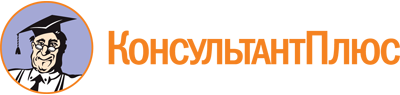 Приказ Комитета по здравоохранению Псковской области от 26.07.2023 N 690
(ред. от 03.08.2023)
"Об утверждении Положения об Общественном совете при Комитете по здравоохранению Псковской области"Документ предоставлен КонсультантПлюс

www.consultant.ru

Дата сохранения: 30.11.2023
 Список изменяющих документов(в ред. приказа Комитета по здравоохранению Псковской областиот 03.08.2023 N 730)